Goal: To master A with 80% proficiency or higher                               Name__________________         A: Tragedy of CommonsVideos to Learn From (Pick 1 of 2)Garrett Hardin on the Tragedy of the Commons 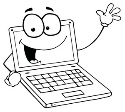 http://www.youtube.com/watch?v=g8yOamWq3a0John Stossel - Tragedy Of The Commonshttp://www.youtube.com/watch?v=B0vmP7HoFI4Readings --Chapter 1 reading guideWork to Learn From and Turn In (4 of 4)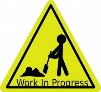           Lorax reflection             The Tragedy of the Commons- Happy Fishing Lab Easter Island reflectionReading guideAssessment Scores—Show Off Your Mastery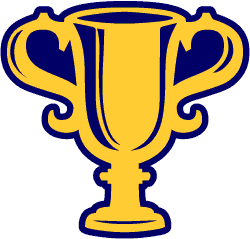 DateQuizScoreRetake Scores (if needed)Level 1   /5=      % proficientLevel 2   /10=      % proficientLevel 3   /25=      % proficient